СОВЕТ ДЕПУТАТОВ 
МУНИЦИПАЛЬНОГО ОБРАЗОВАНИЯ 
КИРИШСКИЙ МУНИЦИПАЛЬНЫЙ РАЙОН
ЛЕНИНГРАДСКОЙ ОБЛАСТИ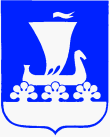 РЕШЕНИЕВ соответствии с Федеральным законом от 25 декабря 2008 года № 273-ФЗ 
«О противодействии коррупции», Указом Президента Российской Федерации от 10.12.2020 № 778 «О мерах по реализации отдельных положений Федерального закона «О цифровых финансовых активах, цифровой валюте и о внесении изменений в отдельные законодательные акты Российской Федерации» совет депутатов муниципального образования Киришский муниципальный район Ленинградской области РЕШИЛ:1. Утвердить Порядок размещения сведений о доходах, расходах, об имуществе 
и обязательствах имущественного характера  лиц, замещающих муниципальные должности совета депутатов муниципального образования Киришский муниципальный район Ленинградской области, его супруги (супруга), несовершеннолетних детей  на официальном сайте администрации Киришского муниципального района Ленинградской области и представления этих сведений средствам массовой информации для опубликования (далее – Порядок), согласно приложению 
к настоящему решению.2. Настоящее решение вступает в силу с момента принятия, и распространяется 
на правоотношения, возникшие с 1 января 2021 года.Глава муниципального образованияКиришский муниципальный районЛенинградской области 									   К.А.ТимофеевУТВЕРЖДЕНрешением совета депутатовмуниципального образованияКиришский муниципальный районЛенинградской области от 17.03.2021 № 21/140(приложение)Порядок размещения сведений о доходах, расходах, об имуществе и обязательствах имущественного характера лиц, замещающих муниципальные должности совета депутатов муниципального образования Киришский муниципальный район Ленинградской области, его супруги (супруга), несовершеннолетних детей на официальном сайте администрации Киришского муниципального района Ленинградской области и предоставления этих сведений средствам массовой информации для опубликованияНастоящим Порядком устанавливаются обязанности специалиста по кадрам совета депутатов муниципального образования Киришский муниципальный район Ленинградской области (далее - специалист по кадрам) и комитета по местному самоуправлению, межнациональным отношениям и организационной работе администрации Киришского муниципального района (далее - Комитет) по размещению на официальном сайте Администрации муниципального образования Киришский муниципальный район Ленинградской области (далее – Администрация) 
и предоставлению средствам массовой информации для опубликования в связи с их запросами (далее - размещение в сети «Интернет», предоставление СМИ) сведений о доходах, расходах, об имуществе и обязательствах имущественного характера, представленных лицами, замещающими муниципальные должности совета депутатов муниципального образования Киришский муниципальный район Ленинградской области (далее – депутат), их супруги (супруга) 
и несовершеннолетних детей.Настоящий Порядок не применяется, если федеральными законами установлен иной порядок размещения указанных сведений и (или) их предоставления средствам массовой информации для опубликования.2. В сети «Интернет» размещаются и предоставляются СМИ следующие сведения:а) перечень объектов недвижимого имущества, принадлежащих депутату, его супруге (супругу) и несовершеннолетним детям на праве собственности или находящихся в их пользовании, с указанием вида, площади и страны расположения каждого из таких объектов;б) перечень транспортных средств с указанием вида и марки, принадлежащих на праве собственности депутату, его супруге (супругу) и несовершеннолетним детям;в) декларированный годовой доход депутата, его супруги (супруга) и несовершеннолетних детей;г) сведения об источниках получения средств, за счет которых совершены сделки (совершена сделка) по приобретению земельного участка, другого объекта недвижимого имущества, транспортного средства, ценных бумаг (долей участия, паев в уставных (складочных) капиталах организаций), цифровых финансовых активов, цифровой валюты, если общая сумма таких сделок (сумма такой сделки) превышает общий доход депутата и его супруги (супруга) за три последних года, предшествующих отчетному периоду.3. В размещаемых на официальных сайтах и предоставляемых средствам массовой информации для опубликования сведениях о доходах, расходах, об имуществе и обязательствах имущественного характера запрещается указывать:а) иные сведения (кроме указанных в пункте 2 настоящего порядка) о доходах депутата, его супруги (супруга) и несовершеннолетних детей, об имуществе, принадлежащем на праве собственности названным лицам, и об их обязательствах имущественного характера;б) персональные данные супруги (супруга), детей и иных членов семьи депутата;в) данные, позволяющие определить место жительства, почтовый адрес, телефон и иные индивидуальные средства коммуникации депутата, его супруги (супруга), детей и иных членов семьи;г) данные, позволяющие определить местонахождение объектов недвижимого имущества, принадлежащих депутату, его супруге (супругу), детям, иным членам семьи на праве собственности или находящихся в их пользовании;д) информацию, отнесенную к государственной тайне или являющуюся конфиденциальной.4. Сведения, указанные в пункте 2 настоящего Порядка, размещаются в сети «Интернет»
и предоставляются СМИ по форме согласно приложению к настоящему Порядку. Заполнение формы осуществляется специалистом по кадрам, на основании сведений, представленных депутатами.Сведения, указанные в пункте 2 настоящего Порядка, размещаются Комитетом в сети «Интернет» на официальном сайте Администрации и находятся на данном сайте весь период замещения депутатом депутатских полномочий.Сведения, указанные в пункте 2 настоящего Порядка, ежегодно обновляются в течение 
14 рабочих дней со дня истечения срока, установленного для их представления.5. Специалист по кадрам:а) в течение трех рабочих дней со дня поступления запроса от средства массовой информации сообщает о нем депутату, в отношении которого поступил запрос;б) в течение семи рабочих дней со дня поступления запроса от средств массовой информации обеспечивает предоставление ему сведений, указанных в пункте 2 настоящего Порядка, в том случае, если запрашиваемые сведения отсутствуют на официальном сайте Администрации.6. Специалист по кадрам, Комитет Администрации, обеспечивающие размещение в сети «Интернет» и предоставление СМИ сведений, указанных в пункте 2 настоящего Порядка, несут 
в соответствии с законодательством Российской Федерации ответственность за несоблюдение настоящего Порядка, а также за разглашение сведений, отнесенных к государственной тайне или являющихся конфиденциальными.17 марта 2021 года17 марта 2021 года№21/140Об утверждении Порядка размещения сведений 
о доходах, расходах, об имуществе 
и обязательствах  имущественного характера лиц, замещающих муниципальные должности совета депутатов муниципального образования Киришский муниципальный район Ленинградской области, его супруги (супруга), несовершеннолетних детей на официальном сайте администрации Киришского муниципального района Ленинградской области и представления этих сведений средствам массовой информации для опубликованияОб утверждении Порядка размещения сведений 
о доходах, расходах, об имуществе 
и обязательствах  имущественного характера лиц, замещающих муниципальные должности совета депутатов муниципального образования Киришский муниципальный район Ленинградской области, его супруги (супруга), несовершеннолетних детей на официальном сайте администрации Киришского муниципального района Ленинградской области и представления этих сведений средствам массовой информации для опубликованияОб утверждении Порядка размещения сведений 
о доходах, расходах, об имуществе 
и обязательствах  имущественного характера лиц, замещающих муниципальные должности совета депутатов муниципального образования Киришский муниципальный район Ленинградской области, его супруги (супруга), несовершеннолетних детей на официальном сайте администрации Киришского муниципального района Ленинградской области и представления этих сведений средствам массовой информации для опубликованияОб утверждении Порядка размещения сведений 
о доходах, расходах, об имуществе 
и обязательствах  имущественного характера лиц, замещающих муниципальные должности совета депутатов муниципального образования Киришский муниципальный район Ленинградской области, его супруги (супруга), несовершеннолетних детей на официальном сайте администрации Киришского муниципального района Ленинградской области и представления этих сведений средствам массовой информации для опубликованияПриложениек Порядку размещения сведений о доходах, расходах, об имуществе и обязательствах имущественного характера лиц замещающих муниципальные должности совета депутатов муниципального образования Киришский муниципальный район Ленинградской области,его супруги (супруга), несовершеннолетних детейна официальном сайте администрацииКиришского муниципального районаи представления этих сведенийсредствам массовой информации для опубликования(Форма)Приложениек Порядку размещения сведений о доходах, расходах, об имуществе и обязательствах имущественного характера лиц замещающих муниципальные должности совета депутатов муниципального образования Киришский муниципальный район Ленинградской области,его супруги (супруга), несовершеннолетних детейна официальном сайте администрацииКиришского муниципального районаи представления этих сведенийсредствам массовой информации для опубликования(Форма)Приложениек Порядку размещения сведений о доходах, расходах, об имуществе и обязательствах имущественного характера лиц замещающих муниципальные должности совета депутатов муниципального образования Киришский муниципальный район Ленинградской области,его супруги (супруга), несовершеннолетних детейна официальном сайте администрацииКиришского муниципального районаи представления этих сведенийсредствам массовой информации для опубликования(Форма)Приложениек Порядку размещения сведений о доходах, расходах, об имуществе и обязательствах имущественного характера лиц замещающих муниципальные должности совета депутатов муниципального образования Киришский муниципальный район Ленинградской области,его супруги (супруга), несовершеннолетних детейна официальном сайте администрацииКиришского муниципального районаи представления этих сведенийсредствам массовой информации для опубликования(Форма)Приложениек Порядку размещения сведений о доходах, расходах, об имуществе и обязательствах имущественного характера лиц замещающих муниципальные должности совета депутатов муниципального образования Киришский муниципальный район Ленинградской области,его супруги (супруга), несовершеннолетних детейна официальном сайте администрацииКиришского муниципального районаи представления этих сведенийсредствам массовой информации для опубликования(Форма)Приложениек Порядку размещения сведений о доходах, расходах, об имуществе и обязательствах имущественного характера лиц замещающих муниципальные должности совета депутатов муниципального образования Киришский муниципальный район Ленинградской области,его супруги (супруга), несовершеннолетних детейна официальном сайте администрацииКиришского муниципального районаи представления этих сведенийсредствам массовой информации для опубликования(Форма)Приложениек Порядку размещения сведений о доходах, расходах, об имуществе и обязательствах имущественного характера лиц замещающих муниципальные должности совета депутатов муниципального образования Киришский муниципальный район Ленинградской области,его супруги (супруга), несовершеннолетних детейна официальном сайте администрацииКиришского муниципального районаи представления этих сведенийсредствам массовой информации для опубликования(Форма)Приложениек Порядку размещения сведений о доходах, расходах, об имуществе и обязательствах имущественного характера лиц замещающих муниципальные должности совета депутатов муниципального образования Киришский муниципальный район Ленинградской области,его супруги (супруга), несовершеннолетних детейна официальном сайте администрацииКиришского муниципального районаи представления этих сведенийсредствам массовой информации для опубликования(Форма)Приложениек Порядку размещения сведений о доходах, расходах, об имуществе и обязательствах имущественного характера лиц замещающих муниципальные должности совета депутатов муниципального образования Киришский муниципальный район Ленинградской области,его супруги (супруга), несовершеннолетних детейна официальном сайте администрацииКиришского муниципального районаи представления этих сведенийсредствам массовой информации для опубликования(Форма)Приложениек Порядку размещения сведений о доходах, расходах, об имуществе и обязательствах имущественного характера лиц замещающих муниципальные должности совета депутатов муниципального образования Киришский муниципальный район Ленинградской области,его супруги (супруга), несовершеннолетних детейна официальном сайте администрацииКиришского муниципального районаи представления этих сведенийсредствам массовой информации для опубликования(Форма)Приложениек Порядку размещения сведений о доходах, расходах, об имуществе и обязательствах имущественного характера лиц замещающих муниципальные должности совета депутатов муниципального образования Киришский муниципальный район Ленинградской области,его супруги (супруга), несовершеннолетних детейна официальном сайте администрацииКиришского муниципального районаи представления этих сведенийсредствам массовой информации для опубликования(Форма)Приложениек Порядку размещения сведений о доходах, расходах, об имуществе и обязательствах имущественного характера лиц замещающих муниципальные должности совета депутатов муниципального образования Киришский муниципальный район Ленинградской области,его супруги (супруга), несовершеннолетних детейна официальном сайте администрацииКиришского муниципального районаи представления этих сведенийсредствам массовой информации для опубликования(Форма)Приложениек Порядку размещения сведений о доходах, расходах, об имуществе и обязательствах имущественного характера лиц замещающих муниципальные должности совета депутатов муниципального образования Киришский муниципальный район Ленинградской области,его супруги (супруга), несовершеннолетних детейна официальном сайте администрацииКиришского муниципального районаи представления этих сведенийсредствам массовой информации для опубликования(Форма)Сведения о доходах, расходах, об имуществе и обязательствах имущественного характера за период с 1 января 20 ____года по 31 декабря 20 ______ годаСведения о доходах, расходах, об имуществе и обязательствах имущественного характера за период с 1 января 20 ____года по 31 декабря 20 ______ годаСведения о доходах, расходах, об имуществе и обязательствах имущественного характера за период с 1 января 20 ____года по 31 декабря 20 ______ годаСведения о доходах, расходах, об имуществе и обязательствах имущественного характера за период с 1 января 20 ____года по 31 декабря 20 ______ годаСведения о доходах, расходах, об имуществе и обязательствах имущественного характера за период с 1 января 20 ____года по 31 декабря 20 ______ годаСведения о доходах, расходах, об имуществе и обязательствах имущественного характера за период с 1 января 20 ____года по 31 декабря 20 ______ годаСведения о доходах, расходах, об имуществе и обязательствах имущественного характера за период с 1 января 20 ____года по 31 декабря 20 ______ годаСведения о доходах, расходах, об имуществе и обязательствах имущественного характера за период с 1 января 20 ____года по 31 декабря 20 ______ годаСведения о доходах, расходах, об имуществе и обязательствах имущественного характера за период с 1 января 20 ____года по 31 декабря 20 ______ годаСведения о доходах, расходах, об имуществе и обязательствах имущественного характера за период с 1 января 20 ____года по 31 декабря 20 ______ годаСведения о доходах, расходах, об имуществе и обязательствах имущественного характера за период с 1 января 20 ____года по 31 декабря 20 ______ годаСведения о доходах, расходах, об имуществе и обязательствах имущественного характера за период с 1 января 20 ____года по 31 декабря 20 ______ годаСведения о доходах, расходах, об имуществе и обязательствах имущественного характера за период с 1 января 20 ____года по 31 декабря 20 ______ годаN п/пФамилия и инициалы лица, чьи сведения размещаютсяДолжностьОбъекты недвижимости, находящиеся в собственностиОбъекты недвижимости, находящиеся в собственностиОбъекты недвижимости, находящиеся в собственностиОбъекты недвижимости, находящиеся в собственностиОбъекты недвижимости, находящиеся в пользованииОбъекты недвижимости, находящиеся в пользованииОбъекты недвижимости, находящиеся в пользованииТранспортные средства (вид, марка)Декларированный годовой доход* (руб.)Сведения об источниках получения средств, за счет которых совершены сделки (совершена сделка) по приобретению имущества, цифровых финансовых активов, цифровой валютыи сумме сделокN п/пФамилия и инициалы лица, чьи сведения размещаютсяДолжностьвид объектавид собственностиплощадь (кв. м)страна расположениявид объектаплощадь (кв. м)страна расположенияТранспортные средства (вид, марка)Декларированный годовой доход* (руб.)Сведения об источниках получения средств, за счет которых совершены сделки (совершена сделка) по приобретению имущества, цифровых финансовых активов, цифровой валютыи сумме сделок11Супруг (супруга)1Несовершеннолетний ребенок22Супруг (супруга)2Несовершеннолетний ребенок